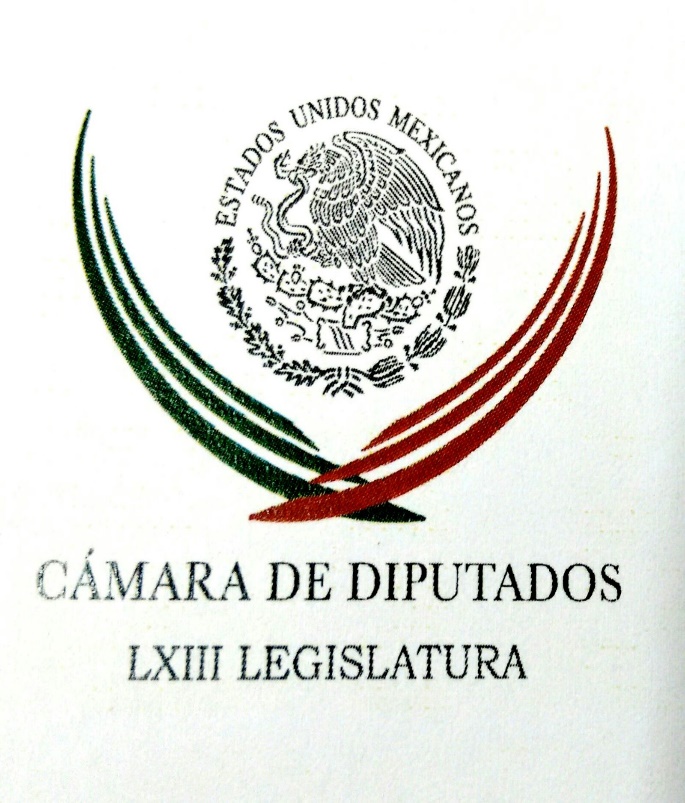 Carpeta InformativaPrimer CorteResumen: Marko Cortés. Desfalco en Pemex Sylvana Beltrones. Que se reconozca a los niños con lesiones no visibles del caso ABC Diputados gastarán 29 millones de pesos en la renta de 80 autosAngélica de la Peña. Foros con familiares de personas desaparecidasSergio Sarmiento. Reforma Financiera  Joaquín López-Dóriga. Elecciones 2018 Ricardo de la Cruz. Medidas para afrontar los fenómenos climatológicos11 de marzo de 2016TEMA(S): Trabajo LegislativoFECHA: 11/03/2016HORA: 07:16NOTICIERO: Reporte 98.5EMISIÓN: Primer CorteESTACION: 98.5 FMGRUPO: Imagen0Marko Cortés. Desfalco en Pemex Martín Espinosa (ME), conductor: Recientemente, el nuevo director general de Pemex estuvo en la Cámara de Diputados compareciendo para explicar la situación por la que atraviesa Pemex y en el marco de esta comparecencia salió el tema de la pésima administración que en unos cuantos años pues prácticamente quebró a la empresa, su anterior director Emilio Lozoya Austin. Diputados de la oposición al PRI señalan que hay evidencias de malos manejos, se abrieron infinidad de plazas de confianza, se metió a muchos amigos a trabajar a Pemex, ya sabe, ¿no?, lo de siempre. Y las consecuencias pues ahí saltan a la vista; en el entorno económico mundial que estamos viviendo con la caída de los precios del petróleo, además de todo ello, bueno, pues la administración que tuvo Pemex en los últimos tres años no fue, digamos, que lo más conveniente para hacer frente a lo que estaba pasando en el mercado y por eso tuvieron que mandar un bombero a Pemex para tratar de apagar el fuego de una empresa que se estaba derrumbando, sino es que ya se derrumbó. Vamos a platicar esta mañana con el coordinador de la bancada de los diputados panistas allá en San Lázaro, que es el diputado Marko Cortés. ¿Cómo está, diputado? Qué gusto saludarle, buenos días. Marko Cortés (MC), coordinador del PAN en la Cámara de Diputados: Quiero, primero, darte algunos antecedentes: nosotros, antes de que cambiaran a Emilio Lozoya ya habíamos señalado y denunciado malos manejos, mala operación de la empresa, solicitamos que compareciera el anterior director. Con mucho esfuerzo, después de solicitarlo directamente a la Secretaría de Gobernación, finalmente conseguimos que se aprobara la comparecencia, curiosamente –Martín- la misma semana que iba a comparecer Emilio Lozoya llega la decisión presidencial de sustituirlo.Dicen que el que nada debe nada teme y por lo tanto, nada oculta, pues nunca fue a darnos la cara el exdirector, prefirieron sustituirlo.¿Qué fue lo que paso?ME: Sí. MC: En el 2012, Martín, esta empresa producía dos millones y medio de barriles diario de petróleo. Hoy produce dos millones cien mil barriles, 400 mil barriles menos. En el 2012 su corporativo, me refiero a la alta burocracia de Pemex, tenía aproximadamente, más menos, 35 mil millones de pesos en gastos; ahora tiene casi el doble, 68 mil millones de peso aproximadamente en gasto del corporativo, de la alta burocracia. O sea, se duplica en solamente tres años de esta administración. ¿Qué cosas le encontramos también? Una gran cantidad de contratos con sobreprecio. Tan es así que el nuevo director lo reconoció en la comparecencia y dijo que se cancelaría uno de esos contratos de arrendamiento muy sobre su precio de vehículos. También desvío de recursos, por ejemplo, lo que estaba destinado para que no se siguieran robando los combustibles de los ductos. Nosotros conocemos la rapiña del combustible en México, pues resulta que ese dinero se usó para comprar aeronaves, pero no para andar vigilando la zona, no, aeronaves para trasladarse de un lado a otro; jets, helicópteros que usaban los directivos del corporativo. Estos son casos alarmantes y más cuando se trata de una empresa que está en quiebra, que produce menos; cuando el entorno internacional también produce una caída en el precio del barril, pues lo menos que esperas son medidas de austeridad, de productividad y no de corrupción y complicidad como la que vimos con Emilio Lozoya. Entonces, por eso, Martín que ante la falta de decisión y por la aparente complicidad, recalco, aparente complicidad del PRI gobierno en el desfalco de Pemex, el grupo parlamentario en la Cámara de Diputados decidió ir y demandar por todas las vías posibles a Emilio Lozoya y a los funcionarios que resulten responsables. ME: ¿Ya se hizo esta demanda? MC: La estamos preparando, será por la vía penal, por las vías administrativas, por la Auditoría Superior de la Federación, por todas las vías posibles que encontremos, iremos contra Emilio Lozoya y todos los demás funcionarios que resulten responsables por llevar a la quiebra a Pemex. ME: Correcto. De todo esto, diputado, ¿hay documentación, hay pruebas, hay manera de que esto efectivamente no quede en la impunidad?, como luego quedan muchas cosas en este país, y que se castigue una supuesta y aparente mala administración en los últimos tres años en Pemex. MC: Pues mira, nosotros estamos en la búsqueda de información; con la que tenemos, la hemos mostrado, se mostró en la comparecencia, en la misma comparecencia el director dijo que sí era una mala licitación del arrendamiento de vehículos y, por lo tanto, la suspendió, dándonos la razón. Estaremos buscando información. Lo que esperamos es que el gobierno y la misma empresa no oculte la información, porque finalmente nosotros no somos los Ministerios Públicos, nosotros no contamos con ella, pero la evidencia marca y demuestra que, así como hemos encontrado estos detalles que sí lo acreditan, debe haber una gran cantidad de elementos. Y mira, Martín, en Brasil nos están poniendo el ejemplo. La gente que llevó allá a la crisis a Petrobras hoy está en la cárcel, estamos hablando de más de 50 personas que están en prisión en Brasil por la crisis de esa empresa en aquel país; ya hasta el ex presidente Lula fue citado a declarar por la misma causa, relacionada con otras, pero también por ésa. Y entonces, pues esperamos aquí ya congruencia del PRI gobierno para que, pues quien la haga, que la pague, y más cuando se trata de la empresa de todos los mexicanos. ME: ¿Confían ustedes en que las instancias a las que acudan actuarán de manera imparcial para investigar esto? MC: No nos queda de otra. A México le corresponde ya hacer valer la autoridad, la ley, y recuperar la confianza en las instituciones. Nosotros como grupo parlamentario panista, como la primer fuerza de oposición de este país, con esa responsabilidad debemos ir a las instituciones de este país, exigiendo que estén a la altura de las circunstancias. ME: Y otro tema importante, diputado Cortés. A raíz de la comparecencia del nuevo director de Pemex y de todo lo que el gobierno ha declarado en el sentido de que la empresa no está en quiebra, que tiene liquidez, que es mentira lo que están diciendo algunos críticos de que Pemex está en quiebra y de que está en su peor momento, ustedes con la información que tienen como bancada panista, ¿cómo observan a Pemex? ¿Sí hay riesgo o es una empresa financieramente sana? MC: Mira, nos preocupan algunos datos. Se le hizo una pregunta muy concreta al nuevo director, a José Antonio González, se le preguntó: "Ok, director, nos habla de que Pemex tiene un problema de liquidez, ¿de cuánto de se trata el problema? ¿De qué tamaño es? Póngale número", y ¿qué crees que respondió? ME: ¿Qué dijo? MC: "No lo tengo claro". Entonces, imagínate el tamaño del problema que tenemos en la empresa, el tamaño de desinformación o de ocultamiento de información. Entonces, para nosotros hoy, para el grupo parlamentario del PAN en la Cámara de Diputados, con la información que solicitamos, como tú muy bien lo dices, para nosotros ya no es un problema sólo de liquidez, Pemex va camino a la quiebra si no se toman decisiones correctas, oportunas y definitivas. Mira, ¿qué nos dijo el director general de Pemex? "Vamos a recortar, efectivamente, el gasto del corporativo es mucho, y los vamos a recortar aproximadamente entre 13 mil millones de pesos". Lo que no se acuerda es que cuando nosotros le dejamos Pemex al gobierno priista, el gasto del corporativo no era de los 68 mil millones de pesos anuales que son ahora, eran de 35 mil. Entonces, si tú le quitas esos 13 mil de recorte, todavía se queda muy por arriba, pero muy por arriba de lo que se estaba gastando en el corporativo, que es la alta burocracia de Pemex, hace tres años. Entonces, las medidas son cortas, no son medidas contundentes; nadie ha dicho nada de los privilegios que tiene el sindicato, de acotarlos, de (inaudibe); no se ha dicho de corregir el régimen fiscal de Pemex. Tú sabes que Pemex paga 48.5 por ciento de impuesto sobre la renta. ¿Dime qué empresa es competitiva con ese impuesto sobre la renta? Pemex tiene que ser competitiva con el resto de empresas del mundo, nosotros lo que le pedimos al director es que nos presente un plan de cómo vamos a aprovechar la Reforma Energética -que nosotros sí aprobamos, que no negamos-, cómo lo vamos a aprovechar en su máxima expresión para traer inversión y competir en todos los sectores petroquímicos y todavía no tenemos respuesta. ME: También está el tema del sindicato, es decir, esta relación entre Pemex y el sindicato, que también ha sangrado las finanzas de la paraestatal. Me imagino que también por ahí se tiene que investigar qué está pasando, ¿no? MC: Pues, cortar todos los privilegios. Mira, cuando hablamos del sindicato de Pemex, yo me acuerdo de que hicieron un ducto por parte de Romero Deschamps y sacaron miles de millones de pesos para la campaña de Francisco Labastida; de ese tamaño es el problema de Pemex, de ese tamaño es el problema del sindicato, de ese tamaño es la cantidad de recursos desviados que son de todos los mexicanos para intereses que no son de todos los mexicanos. ME: Sí, por menos ya le están fincando responsabilidades en Brasil a Lula da Silva, ¿no?, ahí por lavado de dinero y ocultamiento de bienes y demás, ¿no? MC: Por eso o por lo mismo, pero allá lo que te puedo decir es que al menos en este momento ya hay 50 personas en la cárcel por haber llevado a la crisis a Petrobras; y en México ni siquiera hay una investigación, en México le dieron a Emilio Lozoya su liquidación, fue al evento del aniversario del PRI y todo mundo se paró y le aplaudió. Aquí le aplauden a los funcionarios corruptos, en otros países los meten a la cárcel... ME: Pues sí. Marko, ¿qué sigue después de esto entonces? ¿Preparan ustedes la denuncia por la vía penal y por todas las vías que se pueda? ¿En cuánto tiempo tendremos noticias de esto? MC: Nosotros en este momento con el equipo jurídico del grupo parlamentario del PAN en la Cámara de Diputados estamos preparando todas las vías posibles para demandar a todos los funcionarios corruptos de Pemex, incluido a Emilio Lozoya, y buscaremos a la brevedad posible tener los documentos y estárselos informando. ME: Bien. Pues vamos a estar pendientes, diputado, le agradezco mucho la información y seguimos en contacto, que tenga muy buen día. MC: Martín, muy buen día a ti y a todos los amigos que nos escuchan, pásala bien. ME: Gracias, igualmente, buen fin de semana. Es el coordinador de los diputados Panistas, allá en San Lázaro, el diputado Marko Cortés. Duración 12’53’’, nbsg/m. TEMA(S): Trabajo Legislativo FECHA: 11/03/16HORA: 00:00NOTICIERO: MVS NoticiasEMISIÓN: Primer CorteESTACIÓN: OnlineGRUPO: MVS0Pide PAN comparecencias de Videgaray y Coldwell por crisis en PemexLa fracción parlamentaria del PAN en la Cámara de Diputados, solicitó de manera formal las comparecencias del secretario de Hacienda, Luis Videgaray; del secretario de Energía, Pedro Joaquín Coldwell; así como los consejeros independientes de Pemex.El coordinador Marko Cortés, señaló que los funcionarios deben explicar por qué la petrolera se encuentra al borde de la quiebra y qué acciones emprenderán para recomponer su situación.“Hay mucho que nos tiene que venir a explicar, a aclarar, que nos hable por qué hasta hora se tomaron estas decisiones en la empresa petrolera y que también nos diga cómo vamos a potencializar la Reforma Energética que nosotros sí le aprobamos”, manifestó.Al hacer el anuncio, el legislador señaló que también se propuso ante la Junta de Coordinación Política, convocar a una reunión de trabajo a los consejeros independientes del Consejo de Administración de Pemex.“Queremos saber, si ellos sabían que era lo que estaba pasando en esta empresa o si se les ocultó la información y si sabían, ¿por qué no se tomaron medidas con anterioridad?”, cuestionó.Cortés Mendoza subrayó que el propósito de los panistas es evitar que impere la impunidad en la petrolera y presionar para que se haga lo adecuado ante el riesgo de quiebra, como modificar su régimen fiscal y “monetizar” sus activos, a fin de darle la liquidez que el propio Gobierno Federal ha reconocido le falta.Aseguró que si la actual administración insiste en que las cosas en Pemex mejorarán con el recorte de 100 mil millones de pesos anunciado en semanas pasadas, el secretario Videgaray Caso tiene que cumplir su obligación de explicar al Congreso cómo es que se cumplirá esa promesa.“Nosotros estamos invitando a comparecer al Secretario de Hacienda, dicen: que el que nada debe, nada teme y debe haber un diálogo republicano”, dijo.Insistió en que los secretarios Videgaray Caso y Joaquín Coldwell tienen muchas cosas que aclarar en torno a la administración de la petrolera, por ejemplo, las decisiones que se tomaron durante la dirección de Emilio Lozoya, y las que se tomarán con el nuevo director, José Antonio González. ys/m.TEMA(S): Trabajo LegislativoFECHA: 11/03/16HORA: 00:00NOTICIERO: MVS NoticiasEMISIÓN: Primer CorteESTACIÓN: OnlineGRUPO: MVS0Por corrupción e irregularidades en Pemex, PAN denunciará a LozoyaEl líder parlamentario del PAN en la Cámara de Diputados, Marko Cortés, anunció que a la brevedad, posiblemente la semana entrante, se interpondrá una denuncia penal ante la PGR y las instancias que sean necesarias, contra el ex director de Pemex, Emilio LozoyaLo anterior, por su responsabilidad de la crisis en la empresa, la entrega de contratos irregulares, engrosar la nómina del consorcio de manera injustificada, así como la compra de aeronaves que utilizó para fines personales.Cortés Mendoza recalcó que Brasil está dando un ejemplo a México, sobre el modo de proceder contra quienes, en el caso de la empresa Petrobras, también incurrieron en malos manejos y actos de corrupción.Recordó que en ese país, hasta el momento 50 personas han ido a parar a prisión y la justicia incluso ha requerido al ex presidente Luis Inacio Lula da Silva, para que rinda cuentas por ello.“Y en México, simplemente, vemos una inacción por parte del PRI-Gobierno y, por eso, presumimos, que puede haber complicidad. Es por ello, que presentaremos esta denuncia contra Emilio Lozoya y contra los demás funcionarios que sean responsables. Será una denuncia, por supuesto, penal y además, será una denuncia en los diferentes ámbitos que nos permita que él tenga todas las sanciones administrativas posibles”, enfatizó, en referencia a la Secretaría de la Función Pública.Recriminó que lejos de propiciar la rendición de cuentas e ir tras los responsables por la situación en que se encuentra la petrolera mexicana, el PRI insiste en arropar y proteger a Lozoya Austin, que fue recibido con aplausos durante la conmemoración del aniversario tricolor, llevada a cabo la semana pasada.“Ante la falta de acción o pudiéramos decir: complicidad del PRI-Gobierno en la corrupción ocurrida en Pemex, queremos anunciarles que como Grupo Parlamentario presentaremos una denuncia contra Emilio Lozoya. Una denuncia para que no queden impunes los delitos cometidos, la corrupción cometida en detrimento de la empresa de todos los mexicanos”, planteó.“Nosotros estamos convencidos de que en México, ya no podemos permitir que un funcionario o muchos funcionarios públicos terminen, simplemente, liquidados y sin ninguna consecuencia por sus actos”, abundó el congresista. ys/m.TEMA(S): Trabajo LegislativoFECHA: 11/03/2016HORA: 08:02 AMNOTICIERO: Milenio Televisión EMISIÓN: Primer CorteESTACION: Canal 120 GRUPO: MilenioSylvana Beltrones. Que se reconozca a los niños con lesiones no visibles del caso ABC Sergio Gómez (SG), conductor: El grupo de trabajo para dar seguimiento a las investigaciones sobre el incendio en la guardería ABC de Hermosillo, Sonora, quedó formalmente instalado en la Cámara de Diputados.Sylvana Beltrones es quien preside el grupo, la tenemos en la línea. Buen día.Sylvana Beltrones (SB), diputada del PRI: Buenos días, un saludo a ustedes y todo tu auditorio.SG: ¿Cuáles serán las acciones específicas de este grupo de cara a la investigación, qué es lo que continúa aún?SB: Bueno, pues fue un grupo que se aprobó el 15 de diciembre del año pasado por parte del Pleno de la Cámara de Diputados en un acuerdo de la Junta de Coordinación Política, en donde su principal objetivo es el seguimiento de las investigaciones y recomendaciones en el caso de la guardería de ABC de Hermosillo, Sonora.Los resolutivos del acuerdo fueron tres principalmente: Primero, que se iba a integrar un grupo de trabajo plural para darle seguimiento a las investigaciones realizadas por la Procuraduría General de la República y así mismo por las recomendaciones hechas por la CNDH. En segundo lugar, y me parece muy importante, y me parece el grupo de trabajo que estará integrado por ocho diputados uno por cada grupo parlamentario van a trabajar para que el Instituto Mexicano del Seguro Social le reconozca a los niños considerados lesionados y expuestos con lesiones no visibles a que sean atendidos, estos niños, cuando fue la tragedia, no presentaban quemaduras, ni ninguna lesión visible por lo que no entraron dentro de la cobertura del Seguro Social. Sin embargo, con el paso de los años, pues se vio que sí tuvo afectación por la ingesta de humo.SG: Habíamos estado conociendo de la situación de las reuniones de legisladores con familiares de personas desaparecidas, ¿ustedes están planeando reunirse con los familiares afectados de este incendio?  SB: Muchos de ellos nos acompañaron en la reunión de instalación, sí tenemos pensado reunirnos con ellos, pero nuestros primeros acercamientos van a ser con PGR, con (inaudible) y con CNDH. Una vez que tengamos estas reuniones, creo que será muy importante esta reunión con padres y con estas instituciones, para que les den respuesta a todos estos padres que tienen siete años buscando justicia.SG: ¿Cómo hacer que no se politice este tema? Como ya ha sucedido, se ha politizado, el tema de la Guardería ABC, sabemos que, esta tragedia sucedió en el marco de unas elecciones estatales, ¿cómo cuidar eso? SB: Bueno, pues una de las razones por las que se integró este grupo de trabajo no tiene efectos parlamentarios; sin embargo, sí somos sensibles ante el tema, en esta comisión no hay colores, es un tema humanitario en el que todos estamos de acuerdo en las acciones y en los objetivos los tenemos muy claro, y vamos a llegar hasta el límite de nuestras posibilidades para lograr resultados.SG: El principal reto a corto plazo, el principal resultado, ¿cuál sería de esta comisión?SB: Tanto que se reconozcan a los niños con lesiones no visibles y sean atendidos por el IMSS y, por otro lado, otra de las diligencias que PGR ha hecho hasta la fecha sobre la averiguaciones previas que se han generado a raíz de esta tragedia, y en segundo lugar, pues también vamos a dar seguimiento a las reformas que surjan de esto para la atención en todas las guarderías, y que no vuelva a pasar esta tragedia tanto en las privadas como en las públicas.SG: Como nosotros le estaremos dando seguimiento a este tema que todavía da de que hablar.Agradecemos mucho que nos haya tomado la llamada, diputada Sylvana Beltrones.SB: Les agradezco el espacio, buen día. Duración 4’ 03” bmj, rrg/m TEMA(S): Trabajo Legislativo FECHA: 11/03/16HORA: 00:00NOTICIERO: MVS NoticiasEMISIÓN: Primer CorteESTACIÓN: OnlineGRUPO: MVS0Diputados gastarán 29 millones de pesos en la renta de 80 autosLa Cámara de Diputados alista la renta de un lote de 80 vehículos, cuyo modelo y marca aún están en proceso de definición, pero en lo que se prevé gastar aproximadamente 29 millones de pesos. Inicialmente, la decisión del Comité de Administración del recinto, contemplaba el arrendamiento de 80 autos Toyota Corolla LE 2016, por un periodo de tres años y con opción a compra en agosto del 2018, fecha en que finaliza la LXIII Legislatura. No obstante, en el recinto circularon versiones respecto a que el contrato no se entregaría por adjudicación directa a una empresa, sino que se abriría un proceso de licitación, por lo que la marca, el modelo y el precio de los autos podrían variar. El propósito de licitar el contrato, es el de evitar suspicacias como la presentada en la Legislatura pasada, cuando se rentaron 130 autos de la misma marca y modelo, en los que se gastaron 57 millones 300 mil pesos, lo que implicó un sobreprecio de 17 millones de pesos. El resolutivo del Comité de Administración contempla que la licitación deberá garantizar desde el pago del arrendamiento, de impuestos, de los seguros de cobertura amplia para cada unidad, las verificaciones e incluso, el rendimiento del motor. La pasada Legislatura, a finales del 2012, la Cámara rentó a la empresa Casanova Rent, 130 coches, Toyota Corolla modelo XLE 2013, por los que se pagaron 57 millones 300 mil pesos. El costo de arrendamiento por unidad fue de 440 mil pesos, cuando el precio de compra a valor comercial en esos momentos, era de 251 mil pesos por auto; por lo que la operación tuvo un sobreprecio de 17 millones de pesos. En esa ocasión, de los 130 vehículos, 52 se distribuyeron entre las siete bancadas con representación en la Cámara; en tanto que los otros 78 fueron puestos a disposición de los legisladores, en primera instancia presidentes de comisiones. De acuerdo a la página de Internet de la automotriz Toyota, el modelo Corolla LE 2016, tiene un precio de 288 mil 500 pesos. De modo que si la Cámara se decidiera por comprar y no por rentar los 80 automotores, el gasto aproximado sería de 23 millones 80 mil pesos. Los automóviles serán para el uso de las comisiones parlamentarias y como sucedió en el pasado ejercicio, algunas unidades se entregarán a las fracciones parlamentarias y eventualmente, a funcionarios de la Cámara. En San Lázaro operan 56 comisiones ordinarias, que por reglamento, deben tener acceso al menos a un vehículo en apoyo a las actividades legislativas. Hasta el momento, solo se ha creado una Comisión Especial para el caso Ayotzinapa; existen tres comisiones Bicamerales en materia de Seguridad Nacional, del Canal del Congreso y del Sistema de Bibliotecas; y también opera una Comisión para el Diálogo y la Conciliación para el Estado de Chiapas. Los diputados aún no crean comisiones de investigación, los Grupos de Amistad están en vías de conformación; hay seis grupos de trabajo para temas como el salario mínimo, seguridad y justicia, transparencia, educación y se seguimiento  al caso de la Guardería ABC. ys/m.INFORMACIÓN GENERALTEMA(S): Información GeneralFECHA: 11/03/2016HORA: 06:32 AMNOTICIERO: En los Tiempos de la RadioEMISIÓN: Primer CorteESTACION: 103.3 FMGRUPO: FormulaAngélica de la Peña. Foros con familiares de personas desaparecidasAngélica de la Peña, colaboradora: En el Senado de la República, es importante informarle a tu audiencia, hemos estado realizando foros regionales, audiencias públicas con familiares de personas desaparecidas en el sur del país y en el centro y en el norte. ¿Cuál es el sentido de estas audiencias? Pues, ni más ni menos que escuchar a familiares de personas desaparecidas que tienen, algunas, incluso muchos años buscando a sus seres queridos y se han encontrado con una muralla impenetrable, donde las instituciones diversas, tanto a nivel municipal, estatal y federal no han dado respuesta a esta exigencia de las familias para saber qué pasó con su ser querido que ha desaparecido. Es necesario que las instituciones se pongan inmediatamente frente a una denuncia a trabajar en la búsqueda de esta persona, siempre, siempre buscándola viva. El literal vía crucis que las familias han sobrevivido a lo largo de estos años, para ellas no ha habido cambios de un sexenio a otro sexenio es verdaderamente inadmisible. ¿Cómo fue posible que durante todos estos años no nos hayamos dado cuenta de que tenemos miles y miles y miles de personas desaparecidas de todas las edades, de todas las condiciones sociales, en distintas partes del país y lo hayamos permitido al grado de que hoy tenemos una grave crisis en materia de desaparición de personas? Necesitamos hacer una ley única en el país, necesitamos que esta ley sea aplicada de manera debida para que tenga éxito. Duración: 02’ 13” bmj/mTEMA(S): Información GeneralFECHA: 11/03/2016HORA: 07:15NOTICIERO: Formato 21EMISIÓN: Primer CorteESTACION: 790 AMGRUPO: Radio Centro0Sergio Sarmiento. Reforma Financiera  Sergio Sarmiento, colaborador: El presidente Peña Nieto dijo ayer en la Convención Banca que la Reforma Financiera ha sido exitosa y en realidad tiene razón, a dos años de su aplicación el crédito ha crecido a tasas de 12.5 por ciento al año, mientras que las tasas de interés se han reducido de forma importante. No todas las reformas estructurales han tenido éxito, pero es claro que la financiera sí ha funcionado bien. Lo que ha hecho esta reforma es introducir competencia al mercado financiero, esto ha obligado a la banca a pelear con mayor ahínco por los clientes. Otro punto importante es que la morosidad se mantiene a un nivel muy bajo de sólo 2.6 por ciento de la cartera de crédito. Aún queda la tarea pendiente de aumentar la bancarización, esto es el uso de los servicios bancarios por parte de la población. No es tarea fácil porque tenemos una economía informal muy grande, sin embargo el objetivo es importante y hay que ir por él. Desde la Convención Bancaria en Acapulco, soy Sergio Sarmiento y lo invitó a reflexionar. Duración 1’12’’, nbsg/m. TEMA(S): Información GeneralFECHA: 11/03/2016HORA: 07:29NOTICIERO: En los Tiempos de la RadioEMISIÓN: Primer CorteESTACION: 103.3 FMGRUPO: Fórmula0Joaquín López-Dóriga. Elecciones 2018 Joaquín López-Dóriga, colaborador: En las elecciones de 2018 estará en juego la democracia misma, además de la Presidencia de la República, pero sobre todo la democracia, si la decepción que hay de la sociedad con los partidos abre espacios al iluminismo o por la desesperación a un salto a lo desconocido. De ahí la grave responsabilidad de quienes hoy se mencionan como candidatos independientes ya apunta en poder primer lugar a Juan Ramón de la Fuente, el más sólido y conocido de todos, ello porque lo que está en juego en el 18, insisto, no es sólo la Presidencia de la República, lo que está en juego en el 18 es el sistema democrático mexicano y es obligación de todos, sociedad, independiente, incluso partidos, defenderlo. Duración 58’’, nbsg/m. TEMA(S): Información GeneralFECHA: 11/03/2016HORA: 06:29 AMNOTICIERO: En los Tiempos de la RadioEMISIÓN: Primer CorteESTACION: 103.3 FMGRUPO: FormulaJoaquín López-Dóriga. Medición de partidos arroja baja generalizada Joaquín López-Dóriga, colaborador: La medición de los partidos políticos arroja una baja generalizada producto, sí, del hartazgo popular por la partidocracia. La partidocracia es el gobierno de los partidos para los partidos, donde todos somos secundarios y hasta prescindibles, siempre y cuando, claro, no se trate de tiempos electorales. De los ciudadanos a los partidos sólo les importa su voto, todo lo demás es para ellos, para los partidos, y este desprecio partidista por la sociedad ha sido correspondido en el mismo sentido, aunque aún no con la misma intensidad. Y esto ha abierto un espacio de campaña para los candidatos independientes, que han comenzado a ocupar, que no ha llenar, quizá porque la desconfianza ciudadana a partidos y políticos, todavía los alcanza. Duración: 00’ 59” bmj/mTEMA(S): Información General FECHA: 11/03/16HORA: 00.00NOTICIERO: MVS NoticiasEMISIÓN: Primer CorteESTACIÓN: OnlineGRUPO: MVS0Kate del Castillo califica de 'cacería de brujas' señalamientos por sus nexos con el 'Chapo'La actriz Kate del Castillo en entrevista con el semanario estadunidense "The New Yorker" declaró que los señalamientos en su contra por sus nexos con el narcotraficante Joaquín Guzmán Loera, alias “El Chapo” son una "cacería de brujas".La entrevista fue realizada por el periodista Robert Draper y en ella la también empresaria dijo que cuando Arely Gómez, procuradora General de la República, dijo en conferencia de prensa que se investigaban los lazos de Guzmán Loera con actrices y productores de cine, "me quería morir".En la charla, Kate del Castillo narró que no decidía si el filme sobre "El Chapo" debía ser o no un documental, pero el líder del cártel de Sinaloa quería "una gran película y que yo la protagonizara".En la entrevista incluso se transcriben cartas que Guzmán Loera habría enviado a Del Castillo tras el famoso tuit que ella escribió y afirmó que creía más en él que en los políticos."Paisana... hablaste por mí", le escribió Joaquín Guzmán, y según la narración, los abogados que inicialmente la contactaron le dijeron que la intención del "Chapo" fue enviarle flores, pero que no pudo encontrar su dirección de inmediato.“Sobre los derechos (de la película) tú y mis abogados deben llegar a un acuerdo. Quiero ser claro contigo en que eres la única que decide lo que se hace”, se narra en la charla.“El Chapo” incluso contó a la actriz que la navidad de 2014 cenó pavo y Coca cola, y para año nuevo cerdo y el mismo refresco.También narra cómo se dio el contacto entre ella y el actor, productor y activista Sean Penn, y que fue él quien quiso reunirse con Guzmán Loera, una vez que el capo se fugó del Altiplano.Sobre la versión de que Kate siempre supo de las intenciones de Penn de entrevistar al "Chapo",  la actriz afirma que son una completa porquería.Niega incluso que en su trayecto para entrevistarse con Guzmán Loera, Penn y ella hayan pasado por un retén militar,  como lo cuenta el actor en su texto de Rolling Stone.Detalla que le regaló al jefe del cártel de Sinaloa una botella de su tequila Honor,  una novela que ella escribió,  un libro de Jaime Sabines y dos DVDs de cintas de ella y de Penn.Draper relata que su encuentro con Del Castillo ocurrió en febrero en su casa de Los Angeles. Kate lo recibió con dos vasos de tequila Honor, marca de la que es socia.Según la narración del entrevistador, Kate lucía un pequeño arete de oro en la oreja derecha con la leyenda “Fuck”, "joder" en español.Kate del Castillo subió la noche del jueves a su cuenta de Twitter la liga de la entrevista. En ella se puede ver una fotografía en donde aparecen ella, "El Chapo" y Sean Penn, quien realizó una entrevista con el capo mexicano para la revista Rolling Stone. ys/m.TEMA(S): Información GeneralFECHA: 11/03/2016HORA: 05:47 AMNOTICIERO: En los Tiempos de la RadioEMISIÓN: Primer CorteESTACION: 103.3 FMGRUPO: FormulaTrixia Valle. Apoyo para evitar el bullying Oscar Mario Beteta, conductor: El comentario de Trixia Valle. Trixia Valle, colaboradora: Hola, buenos día Oscar Mario, con el gusto de siempre saludándote, bueno pues recordando que en tu espacio llevamos ya cinco años de transmitir este tema que es tan importante para nuestros niños y jóvenes que es bullying o acoso escolar. Y recordando lo que es el bullying, es el acoso que se da de forma constante contra alguien y con intención, que puede darse de un compañero a otros o de un grupo de compañeros a otro u otros, con el único fin de molestar, con el único fin de hacer sentir mal. Ahora la pregunta que todos nos hacemos es, ¿por qué sucede esto? ¿Por qué los niños y jóvenes piensan que aventando los cuadernos a alguien o empujar a alguien o humillar a alguien es algo divertido? ¿De dónde sale esa idea? Bueno, pues es muy sencillo. Desde hace muchos años se han escuchado cuando vemos programas de televisión, las caricaturas y los mismos juegos y juguetes promueven estas conductas, incluso hay video juegos que promueven de una forma grave las actitudes perversas y siniestras como una forma de diversión. Así que esta actitud que está aquí vemos cada vez más generalizada si tiene un origen y ese origen es todo lo rodea a nuestro (inaudible).¿Qué podemos hacer para ayudarlos? ¿Qué podemos hacer para contrarrestar este texto? Traer conciencia, la conciencia es el (inaudible) de todos los males y es lo que nos dedicamos a hacer el movimiento desde hace ya seis años, y donde hemos impactado dos millones de niños y jóvenes en 12 estados de la República Mexicana y seguimos creciendo cada vez más para llevar bienestar. Sí quieres llevarnos a tu escuela nos puedes llamar al 13 27 81 23, repito 13 27 81 23 desde la Ciudad de México y estamos a sus órdenes en www.fundacionesmovimiento.org.mx. Duración: 01’ 54” bmj/mTEMA(S): Información general FECHA: 11/03/2016HORA: 06:50 AMNOTICIERO: Fórmula Detrás de la Noticia EMISIÓN: Primer CorteESTACIÓN: 104.1 FM GRUPO: Fórmula0 Ricardo de la Cruz. Medidas para afrontar los fenómenos climatológicosRicardo Rocha (RR), conductor: De viva voz, Ricardo de la Cruz, director general de Protección Civil de la Secretaría de Gobernación. Buenos días, Ricardo. ¿Cuáles las principales disposiciones para hacer frente a esta situación de fenómenos climatológicos diversos que vimos estos días? Ricardo de la Cruz (RC), director general de Protección Civil de la Secretaría de Gobernación: Como lo mencionas, las cuestiones climáticas nos han obligado a tomar medidas extraordinarias, entre ellas la suspensión de clases en algunas escuelas, mismas que hoy reanudan sus actividades. Tenemos un saldo importante de afectaciones en 27 estados. Hoy las condiciones han mejorado bastante, ése era el pronóstico que teníamos de la Conagua; sin embargo, nos mantenemos alerta. En algunas carreteras, sobre todo en la México-Puebla y la México-Cuernavaca sigue habiendo llovizna y aguanieve, pero trabaja Policía Federal junto con Ángeles Verdes para hacer cortes de circulación. Hasta el momento tenemos tres personas fallecidas, pero no bajamos la guardia y tenemos la instrucción de continuar hasta que las condiciones se normalicen. Hay que reconocer la coordinación entre estados, municipios y la Federación, lo que hace que el daño no haya sido mayor. RR: ¿Dónde nos informamos, independientemente de los espacios informativos, de condiciones y precauciones? RC: Tenemos la cuenta de Twitter de la Coordinación Nacional y la página www.gob.mx donde tenemos información permanente. También las unidades municipales de Protección Civil son el vínculo más cercano a las personas y cualquier duda que tengan ellos se las responderán, incluso si tienen algún reporte de que necesiten ayuda pueden usar el número 088. Estos días han circulado algunos rumores que no son ciertos, por ejemplo, se decía que a las 6:00 de la tarde de ayer habría condiciones que impedirían el correcto funcionamiento de la ciudad, hablaban de una alerta grado cinco, la cual por cierto no existe. Esto es delicado porque impide el correcto funcionamiento de los equipos de emergencia y genera confusión entre el auditorio. Finalmente quiero decirles que todas las unidades de Protección Civil del país y del gobierno se mantienen trabajando: SCT, Salud, Policía Federal, Sedena y Marina. RR: Muchas gracias, Ricardo de la Cruz. RC: Al contrario, Ricardo. Duración 4’ 47”rrg/m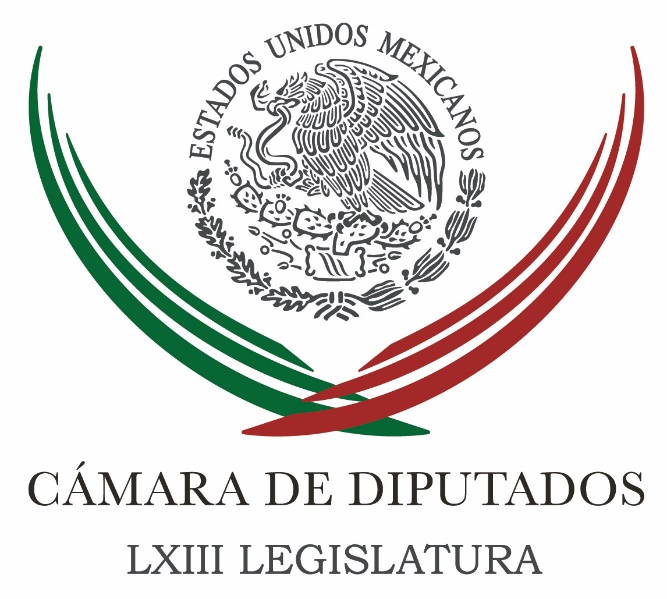 Carpeta InformativaSegundo CorteResumen: Peña debe asumir que hay problemas económicos serios: ZambranoCálculo político, oferta de AMLO de devolver a CNTE control de IEEPO: PRDMarko Cortés. El PAN va a buscar por todas las vías posibles demandar a LozoyaDiputados recibirán nueva carta para audiencia con padres de normalistasEn el caso de los spots de AMLO simplemente se acató una sentencia del TEPJF: Córdova Norberto Rivera. Regular la mariguana es legalizar un problemaRubí, la primera regidora transgénero en Guanajuato11 de Marzo 2016TEMA(S): Trabajo Legislativo FECHA: 11/03/2016HORA: 12:32 PMNOTICIERO: Milenio Noticias EMISIÓN: Segundo CorteESTACIÓN: Online GRUPO: Milenio Peña debe asumir que hay problemas económicos serios: ZambranoEl presidente de la Mesa Directiva de la Cámara de Diputados, Jesús Zambrano, llamó al Gobierno del Presidente Enrique Peña Nieto a asumir que existen problemas “serios e importantes” en materia económica y dijo que se debe ofrecer una perspectiva clara de salida realista a esta situación.“Yo no esperaría que el Gobierno dijera que las cosas no van bien, ya el presidente Peña Nieto ha reiterado que las cosas sí van bien, tenemos un punto de vista diferente, yo más bien diría que asumiera, que hay problemas serios, importantes, y que ofreciera una perspectiva clara de salida realista”, expresó.En entrevista con Milenio, en el marco de la Convención Bancaria, el legislador consideró que las autoridades deben informar a la ciudanía e incluso a los banqueros la realidad económica por la que atraviesa el país para que se puedan tomar medidas correspondientes.“Que sobre todo le dijera, a los millones y millones, cerca del 50 por ciento de la población, que vive en una situación complicada, o a las empresas mexicanas, a los propios bancos mexicanos, los que son mexicanos, el 25 por ciento que están teniendo problemas, prácticamente (la Secretaría) del Tesoro de Estados Unidos los ha vetado, para que puedan ellos ser al mismo tiempo receptores de captación de divisas y sólo podrán tener posibilidades de sobrevivir en esta situación tan complicada, los que tienen filiales allá y acá”, indicó. rrg/m TEMA(S): Trabajo Legislativo FECHA: 11/03/16HORA: 9:38NOTICIERO: El Financiero EMISIÓN: Segundo Corte  ESTACION: Online GRUPO: Multimedia Lauman, SAPI de CVCálculo político, oferta de AMLO de devolver a CNTE control de IEEPO: PRDEl presidente de la Cámara de Diputados, el perredista Jesús Zambrano Grijalva, y el coordinador del PRD en San Lázaro, Francisco Martínez Neri, calificaron de “absurdo” y de “vil cálculo político” la oferta del presidente nacional de Morena, Andrés Manuel López Obrador, a la Coordinadora Nacional de Trabajadores de la Educación (CNTE) de regresarle el control de la educación en Oaxaca.“Es vil cálculo político el que está haciendo López Obrador, para ver si en medio de las campañas electorales, de aquí al 5 de junio, logra jalarse el voto de inconformidad de un sector del magisterio de Oaxaca”, dijo Zambrano.El diputado presidente manifestó que de ninguna manera va a compartir que haya regresiones en el sistema educativo por un cálculo político, el cual calificó como “un riesgo para avanzar hacia una educación de calidad”.Enfatizó que a López Obrador “le importa un bledo que signifique el futuro de la educación de los niños de nuestro país”, al tiempo que aseguró que sus “posiciones retrógradas” no triunfarán.Zambrano Grijalva señaló que se debe avanzar en la recuperación plena de la rectoría de la educación por parte del Estado mexicano, porque “regresar la educación a mafias sindicales en nada le ayuda al país”.En el marco de la reforma educativa de 2012-2013, las autoridades federales y estatales le quitaron a la Sección 22 de la CNTE el control que tenía de la educación en Oaxaca, en julio de 2015, a través del Instituto Estatal de Educación Pública de Oaxaca (IEEPO).Por su parte, López Obrador ofreció que si Morena gana las elecciones para gobernador en Oaxaca, el próximo 5 de julio, en la alianza que tiene con los maestros de la CNTE, éstos van a conducir de nuevo la educación del estado. Francisco Martínez Neri rechazó también que se pueda regresar a los maestros de la CNTE el control de la educación en Oaxaca. “Eso sería un absurdo, hay cosas que no pueden regresar, hay cosas que no estaban bien y tenemos que ser críticos”, dijo.Subrayó que “si bien es cierto que en el PRD somos personas de pensamiento de izquierda y conjuga esa relación con pensamientos de la Sección 22, no todo lo que hizo la Sección 22 fue bueno”. /gh/mTEMA(S): Trabajo LegislativoFECHA: 11/03/2016HORA: 08:12NOTICIERO: Noticias MVSEMISIÓN: Segundo CorteESTACION: 102.5 FMGRUPO: MVS ComunicacionesMarko Cortés. El PAN va a buscar por todas las vías posibles demandar a LozoyaAlejandro Cacho (AC), conductor: En Diputados está la presión fuerte para que Emilio Lozoya dé la cara y dé explicaciones de qué pasó durante su gestión en Petróleos Mexicanos. Fue una gestión controvertida la de Emilio Lozoya, quien simplemente dejó la dirección de Petróleos Mexicanos y desapareció de la escena pública, no sabemos más qué fue de Emilio Lozoya Austin, no sabemos si sigue trabajando en el gobierno, no sabemos si se fue de regreso a la iniciativa privada, hay que recordar que antes de trabajar en el Gobierno trabajó en OHL, esta constructora española metida en el ojo del huracán por todas sus relaciones y contratos con el Gobierno actual de Enrique Peña Nieto y el gobierno del propio Enrique Peña Nieto cuando fue gobernador del Estado de México. No sabemos nada de Emilio Lozoya. Y casualmente cuando deja OHL y se va a Petróleos Mexicanos, se incrusta OHL en la estructura de proveedores y contratistas de Petróleos Mexicanos. Entre los señalamientos que le hicieron a la situación actual de Pemex, y al ex director, Emilio Lozoya, por parte del diputado panista Armando Rivera, dice que Emilio Lozoya autorizó el pago de dos mil 445 millones de pesos para comprar tres aviones y un helicóptero. Dijo que el pasado 15 de diciembre avaló un contrato para el arrendamiento de 911 autos y camionetas para uso de funcionarios de Petróleos Mexicanos con un valor de cuatro mil 585 millones de pesos. Los más de dos mil millones de pesos destinados a las aeronaves tenían como fin la vigilancia de los oleoductos tendidos a lo largo del país con el objetivo de descubrir tomas clandestinas. El helicóptero en el que se gastó tenía como destino el propio Emilio Lozoya, quien lo utilizaba para transportarse de la torre de Pemex al Camino Real, o a las oficinas centrales de Pemex en el Estadio Azul y acudir a reuniones. En fin, para su uso, como taxi pues, como Uber, era su Uber particular el helicóptero. En fin. Le agradezco al coordinador de los diputados panistas, Marko Cortés, que nos tome la llamada, porque dicen, Emilio Lozoya es el responsable de llevar a la quiebra, o prácticamente a la quiebra a Pemex. Marko, buenos días. Marko Cortés (MC), coordinador de Diputados del PAN: Alejandro, muy buenos días. Y escuchando, te quiero dar otros antecedentes. AC: A ver. MC: Cuando nosotros empezamos a ver todo este pésimo manejo de la empresa que se hinchó el corporativo al doble de lo que estaba hace tres años, y estas compras excesivas con precios doblados de su costo real, nosotros solicitamos una comparecencia de Emilio Lozoya, nos costó mucho trabajo conseguirlo, tuvimos que denunciarlo hasta con el Gobierno Federal de que no había esa comunicación con el Ejecutivo entre el Legislativo. Logramos que se aprobara. La semana que iba a comparecer Emilio Lozoya, curiosamente, ya anunciado, ya todo mundo lo sabía, ya se estaba esperando, esa misma semana se anuncia que Emilio Lozoya deja el cargo; dicen que el que nada debe, nada teme y por lo tanto, nada esconde. El Gobierno Federal parece que en este tema es cómplice, porque sí lo escondieron, porque sí lo quitaron antes de una comparecencia, porque entonces saben que hay muchas decisiones que pueden ser compartidas. Por todo ello, porque la empresa se está yendo a la quiebra, el grupo parlamentario de Acción Nacional ha puesto el dedo en el renglón, y ante la falta de decisión, y por esa aparente, recalco, aparente complicidad del PRI Gobierno en el desfalco de Pemex, es que el grupo parlamentario de Acción Nacional estará denunciado al ex director de Pemex, Emilio Lozoya, y a quienes además resulten responsables por la corrupción ocurrida durante sus tres años de administración. AC: A ver, te pregunto Marko, ¿tú sabes o tienes noticias de qué fue de Emilio Lozoya cuando dejó la dirección de Pemex? MC: Absolutamente nada, como tú lo dices. Ah bueno sí, estoy enterado que fue a un evento del aniversario del PRI y que a diferencia de lo que pasa en Brasil, que ya hay 50 ex funcionarios detenidos por llevar a la crisis a Petrobras, de hecho acaban de citar a comparecer al ex presidente Lula, allá sí los sancionan, aquí no, aquí llegó Emilio Lozoya al evento del PRI y le aplaudieron de pie, o sea aquí se reconoce la corrupción y el pésimo manejo. Para mí eso sí es alarmante, y es la única noticia que he tenido. AC: A ver, Marko, por supuesto no pretendo defender a Emilio Lozoya, que se defienda solo, pero te pregunto, ¿hay denuncias ya contra Lozoya? Porque cómo lo van a llevar a la justicia o cómo lo van a detener si no hay denuncias en su contra. Pero no sé, pregunto. MC: A ver, por la magnitud del daño provocado, el grupo parlamentario del PAN en diputados va a buscar por todas las vías posibles, incluida la penal, la administrativa, la Auditoría Superior de la Federación, por todas las vías posibles a Emilio Lozoya y al resto de sus funcionarios públicos coludidos. Ya no podemos dejar pasar más actos de corrupción cometidos por funcionarios que pusieron a Pemex en camino de la quiebra. AC: Marko, te pregunto, la situación crítica de Pemex no es nueva; el saqueo a Petróleos Mexicanos tampoco es nuevo, lo han saqueado históricamente desde que la crearon prácticamente hasta hoy... por qué dices hoy, a pesar de todo ese saqueo, que Emilio Lozoya llevó a Pemex a la quiebra o al borde de la quiebra. MC: Emilio Lozoya tiene una gran diferencia a la historia... AC: A ver... MC: Por supuesto que hay actos de corrupción, acuérdate de los ductos que crearon cuando Francisco Labastida era candidato y el famoso Pemexgate impulsado por Romero Deschamps, que se sacaron miles de millones de pesos del sindicato... AC: Que sigue siendo el líder del sindicato Romero Deschamps... MC: Ha sido un punto de corrupción permanente, la única diferencia es que nosotros ahora si les aprobamos la Reforma Energética que durante 12 años de gobiernos panistas nos negaron, y con esa Reforma Energética pudieron haber potencializado la empresa, capitalizado la empresa y ocurrió todo lo contrario. Los pasivos, ¿sabes que se incrementaron en un 800 por ciento? Es inaudito, es increíble, un 800 por ciento más de pasivos de falta de capacidad de pago. También, la producción -tú sabes- que bajó, antes se producían dos millones y medio de barriles diarios, hoy producimos 400 mil barriles menos al día, y esto también habla de la falta de capacidad, de productividad de la empresa. También, lo que hemos dicho con toda claridad, engrosó el corporativo. El corporativo -para aclararle al auditorio- es la lata burocracia de Pemex... AC: Los funcionarios de cuello blanco de Pemex. MC: Exacto, que nos costaban aproximadamente más menos 35 mil millones de pesos al año, ahora nos cuestan casi 67 mil, 68 mil millones de pesos al año. ¿Qué quiere decir esto? En tres años el doble adicional. Por eso es que no podemos permitir que quién era responsable de esta empresa simplemente se vaya con su liquidación y no rinda cuentas. Nosotros si queremos que rinda cuentas, nosotros si queremos que se sancione, ya hemos denunciado -tú mismo lo citaste- actos de corrupción que el mismo director actual ya aceptó, tanto que aceptó que va a cancelar un contrato de arrendamiento de autos que tenía un sobreprecio, y tanto aceptó, que se va a revisar el recurso para evitar que hubiera robo de combustibles y que se usó para comprar helicóptero y jet para que se trasladara el director y los altos ejecutivos de Pemex. Estos son los desvíos de una empresa, que a la luz de todos es una empresa que está en la quiebra, que no ha producido bien, y que además tiene una carga tributaría enorme. Mira, el PAN no solamente está señalando y criticando, nosotros también estamos proponiendo, estamos proponiendo que se cambie el régimen fiscal de Pemex, en Pemex pagan 48.5 por ciento de impuestos sobre la renta. Si queremos que Pemex sea competitivo con el resto de la industria petrolera del mundo necesitamos no ponerle una carga fiscal tan pesada. Además, necesitamos entrarle al sindicato. El anterior ni el actual -hay que decirlo- director ha tocado el sindicato de Pemex, nadie lo toca, nadie lo señala... AC: Pero, a ver, a ver Marko, el actual director va llegando, se está acomodando en la silla. Cuando se reunió con ustedes, ¿no habló del sindicato? MC: No se tocó una sola palabra del sindicato por su parte, y debo decirte otra cosa que me preocupó. AC: Sí... MC: El director ha hablado de falta de liquidez, nosotros lo decimos que vamos camino a la quiebra, él dice "sólo falta liquidez", okay. Se le hizo una pregunta expresa y comparto "¿de qué tamaño es el boquete, cuánto cuesta eso, cuál es la falta de liquidez?". Y sabes qué contestó. AC: ¿Qué, qué dijo? MC: "No lo sé, no lo tengo claro", eso es muy preocupante, no saber exactamente de cuánto, no ponerle un número al problema, cuándo es un problema de administración, sí es serio. Entiendo que va llegando, pero cuándo tu llegas y ya tienes un mes tienes que estar preparado y entendiendo de qué se trata el problema administrativo de la empresa... AC: Dices Marko... MC: Y crear soluciones de a deveras. AC: Dices Marko que reconoció actos de corrupción, ¿cuáles actos de corrupción reconoció? Y si en alguno... MC: Concretamente el director dijo que se va a cancelar esa... AC: El de los autos. MC: Y arrendamiento. AC: ¿El de los autos? MC: Es correcto. AC: Okay, ¿y en algunos de estos actos de corrupción está involucrado Emilio Lozoya? MC: Estamos seguros que sí porque él es el responsable que permitió que todos estos actos, finalmente se lleven a cabo y por eso no sólo la denuncia será contra él, sino contra todos los demás funcionarios que estén coludidos con esto. AC: Qué saben ustedes Marko -estamos platicando con el diputado Marko Cortés coordinador de la fracción del Partido Acción Nacional- qué saben ustedes o tienen evidencias o sospechas de los actos de corrupción cometidos durante la gestión de Emilio Lozoya en la que él... o participó o tuvo conocimiento. MC: Pues mira, este concreto el de arrendamientos con un sobre precio, también el de las aeronaves que tendría que ser este recurso destinado para otros fines el de compras sobre precios de empresas de fertilizantes que también nosotros queremos pedir exactamente cuál era su valor y porqué lo compró y porqué se tomaron estas decisiones. Y el de llevar a la quiebra a esta empresa, porque es una administración fallida... AC: No bueno... MC: Y donde hay mucha complicidad, en esto, si yo te doy un recurso a ti Alejandro y te pido: "Adminístrame mi patrimonio, tienes tanto tiempo" y en tanto tiempo llego y te digo: "¿Cómo va el dinero que te di?" y me dices: "¿Qué crees Marko? Tienes muchísimas deudas", yo sí te pongo una demanda Alejandro. AC: Okay, a ver Emilio Lozoya recibió en 2012 una deuda de 700 y tantos mil millones de pesos y hoy esa deuda es de más de mil 500 millones. MC: Es correcto. AC: ¿Hay alguna explicación lógica para esto? MC: Es por ello que estamos citando, cosa que se ha negado el Grupo Parlamentario del PRI y del Verde a citar al exfuncionario a la Cámara de Diputados... AC: Déjame hacerte una pregunta. MC: ¿Perdona? AC: Déjame hacerte una pregunta. Ya es un exfuncionario Emilio Lozoya... MC: Es correcto ya está... AC: ¿Pueden ustedes...? MC: Ya están los exfuncionarios como Marcelo Ebrard fue citado siendo exfuncionario a la Cámara de Diputados. AC: ¿Tienen ustedes facultades para llamarlo a cuentas? MC: Sí las tenemos y cuando hay voluntad y cuando no se esconde nada, tendremos que estar ahí hablando del tema. AC: Él está obligado hoy ya como exfuncionario, ¿obligado legalmente a acudir al llamado que le hagan ustedes? MC: Pues no, pero sí estará obligado a que acuda al llamado que le hagan las autoridades judiciales. AC: ¿Las autoridades judiciales quieren sentarlo a hacerle preguntas a Emilio Lozoya? MC: Pues yo confío que no seamos comparsas de actos de corrupción tan evidentes, donde se trata de una empresa de todos los mexicanos. AC: ¿Tú aseguras que el Gobierno encubrió a Emilio Lozoya, lo quitó de la dirección de Pemex para no comparecer ante los diputados? MC: Híjole, si hace como pato, se mueve como pato, es pato. Si nosotros solicitamos, pedimos de forma reiterada en lo público y en lo privado que Emilio Lozoya fuera a comparecer y ya estaba citada la comparecencia y esa misma semana un día o dos días antes se anuncia su destitución, parece que sí. AC: Ves en el nuevo director José Antonio González Anaya intenciones reales de rascar y de, no sólo de sanear, no sólo de corregir las cuentas, sino de realmente sacar a la luz la podredumbre y la porquería y la corrupción en Pemex. MC: La verdad es que sí... AC; ¿Tú sí lo ves? MC: Lo que espero es que lo dejen. Yo veo que sí y espero que lo deje el Gobierno, yo así se lo he dicho, se lo dije en la reunión que tuvimos en la Junta de Coordinación Política, le dije: "José Antonio confiamos en tu capacidad, en tu profesionalismo, esperemos que el Gobierno te deje actuar y se te deje hacer lo correcto en esta empresa". Y las acciones que vemos que se han tomado no son... si son correctas, sin embargo, no son suficientes, no son contundentes. AC: ¿Quién en el Gobierno evitaría que José Antonio González Anaya, el director de Pemex, evidencie la corrupción y nombres de los corruptos en Pemex? MC: Pues mira, por lo pronto nosotros ya formalmente citamos a comparecer al secretario de Energía, Pedro Joaquín, y también al secretario de Hacienda Luis Videgaray para ver entre otros, este tema que es fundamental, pero sí creemos que no'más hay que voltear pa'arriba y pa'arriba hay ese eslabón y el otro es el Presidente de la República. AC: A ver Marko, te voy a hacer una pregunta. Estamos en tiempos electorales y... bueno estos temas surgen regularmente cuando hay elecciones y luego de que pasan las elecciones, pues el tema se olvida y no pasa absolutamente nada. ¿Esa historia se va a repetir con este asunto de Pemex? MC: Confío que no, por eso es que nosotros no nos quedaremos en sólo declaraciones e iremos ante todas las instancias posibles, judiciales, administrativas, ante la Auditoría, pues para que se sancione a los responsables. AC: Muy bien. Bueno Marko, pues te agradezco mucho, estaremos nosotros pendientes, atentos a este asunto ojalá que Emilio Lozoya dé la cara, dé explicaciones y ojalá que la corrupción y podredumbre de Pemex se conozca y que se castigue a quien haya que castigar. MC: Así es Alejandro, eso confiamos y el grupo parlamentario del PAN, Cámara de Diputados está comprometido con eso y con buscar cómo resolver la grave crisis económica por la que atraviesa el país. AC: Muy bien, gracias Marko. MC: Alejandro un abrazo a ti y a todo tu auditorio que pasen buen día. AC: Igualmente que te vaya muy bien. Duración 16’47’’, nbsg/m. TEMA(S): Trabajo LegislativoFECHA: 11/03/2016HORA: 10:29 AMNOTICIERO: Formula onlineEMISIÓN: Segundo CorteESTACION: OnlineGRUPO: FormulaDiputados recibirán nueva carta para audiencia con padres de normalistasLos padres de los normalistas entregarán una segunda carta, solicitando espacio en la Tribuna de la Cámara de Diputados, ahora con la firma de los padres de los 43 normalistas desaparecidos desde 2014.Este viernes 11 de marzo los padres de los normalistas de Ayotzinapa desaparecidos desde septiembre de 2014 entregarán una segunda carta a la Cámara de Diputados para solicitar espacio en la Tribuna.En el noticiero "Ciro Gómez Leyva por la Mañana" se informó que en enero los padres de los estudiantes desaparecidos ya habían entregado una misiva, solicitando audiencia, sin embargo, los diputados pidieron que estuviera firmada por los 43 padres de los desaparecidos.Es por ello que este día entregarán una nueva carta y esperarán respuesta de los legisladores. bmj/mTEMA(S): Trabajo Legislativo FECHA: 11/03/16HORA: 00:00NOTICIERO: MVS NoticiasEMISIÓN: Segundo CorteESTACIÓN: OnlineGRUPO: MVSInicia funciones sección instructora para analizar desafuero de Lucero SánchezDesde de este viernes quedó instalada la Sección Instructora que analizará la solicitud de desafuero de la diputada local Lucero Sánchez López, presentada por la PGR. Esta instancia entra en vigor luego de que la Cámara de Diputados publicó hoy el decreto en el Diario Oficial de la Federación, donde señala que será la encargada de sustanciar los procedimientos inherentes en materia de responsabilidades de los servidores públicos. La Sección Instructora está conformada por Ricardo Ramírez Nieto, del PRI, como presidente; Juan Pablo Piña Kurczyn, del PAN y Omar Ortega Álvarez, del PRD, como secretarios, así como la legisladora priista Sandra Méndez Hernández, como integrante. El acuerdo de la Junta de Coordinación Política, que fue avalado ayer por el pleno, señala que la Sección Instructora se instalará en el lugar que le sea asignado y se le proveerá de los recursos materiales y humanos necesarios para el desarrollo de sus funciones.La Cámara de Diputados, con fundamento en el Artículo 11 de la Ley Federal de Responsabilidades de los Servidores Públicos, integra la Sección Instructora encargada de sustanciar los procedimientos inherentes al Título Cuarto de la Constitución y de su Ley Reglamentaria en Materia de Responsabilidades de los Servidores Públicos. ys/m.TEMA(S): Información general FECHA: 11/03/2016HORA: 10:30 AMNOTICIERO: Efekto TV EMISIÓN: Segundo CorteESTACIÓN: Online GRUPO: Capital México En el caso de los spots de AMLO simplemente se acató una sentencia del TEPJF: Córdova Para el consejero presidente del Instituto Nacional Electoral (INE), Lorenzo Córdova, no existe ninguna discrepancia entre el organismo y las televisoras y aclaró que corresponde al Tribunal Electoral del Poder Judicial de la Federación (TEPJF) resolver la resolución.“Hay un procedimiento que va a resolver la sala y esperamos la sentencia que forma parte de un procedimiento que arranca en el INE y termina en la sala especializada”.Entrevistado al concluir la presentación de la revista mexicana de derecho electoral, apuntó que el INE no ve trasfondos en este tema ni en el caso de los spots de Andrés Manuel López Obrador.“El INE simple y sencillamente analiza. En el caso de los spots de López Obrador se acató una sentencia del Tribunal Electoral. El INE no especula cuáles son las razones de la sentencia, están en la sentencia, el INE no hace más que acatar la sentencia”, dijo.Previo a que la Sala Especializada del TEPJF analizara el tema, detalló que el instituto investigó y sustanció el informe y corresponde a los magistrados resolver.“Estamos esperando que se resuelva y se hará en todo caso lo que se diga en la sala; si es que el procedimiento tiene que seguir, si es que hay un tramo que se tiene que seguirse sustanciado o si bien, el procedimiento se cierra, ¿cómo se va a cerrar? Lo decide la sala. Esa es una competencia de la sala”, apuntó. rrg/mTEMA(S): Información General FECHA: 11/03/16HORA: 11:30NOTICIERO: Milenio EMISIÓN: Segundo Corte  ESTACION: Online GRUPO: Milenio Norberto Rivera. Regular la mariguana es legalizar un problemaEl cardenal Norberto Rivera Carrera dijo que detrás del uso de la mariguana se esconde un drama humano y una problemática social, que no se debe ignorar, por lo que no hay que tomar el camino de "legalizar los problemas"."Es un tema emblemático de algo mucho más profundo que tiene que ver con muchas otras formas de autodestrucción propiciada por criterios vacíos que comercializan con la muerte", puntualizó.Al inaugurar el foro sobre la mariguana, realizado en la Universidad Pontificia de México, Rivera Carrera señaló que si bien, el uso de esa planta puede tener consecuencias benéficas, el desarrollo de las políticas públicas en cuanto a su consumo no pueden diseñarse "en la medida de peticiones individuales y egoístas, sino en la dimensión exigente del bien común y de la promoción de la dignidad humana"."Lo peor que nos puede pasar es que ante los problemas que no podemos solucionar tomemos el camino de legalizar los problemas condenando con ello a los jóvenes", apuntó.El cardenal resaltó también que la Iglesia, la sociedad civil y los responsables de gobierno deben discutir el tema con toda claridad y sin ambigüedades."No estamos aquí para expresar una condenación genérica y sin matices sobre una problemática humana ampliamente extendida, sino para encontrar los aspectos positivos de la naturaleza". /gh/mTEMA(S): Información General FECHA: 11/03/16HORA: 11:40NOTICIERO: Excélsior EMISIÓN: Segundo Corte  ESTACION: Online GRUPO: Imagen Rubí, la primera regidora transgénero en GuanajuatoEl día de ayer jueves tomó protesta Rubí,  la primera regidora transgénero en el Ayuntamiento de Guanajuato capital, en sustitución del perredista Julio César García Sánchez, quien pidió licencia por estar acusado penalmente por golpear a su exnovia.En entrevista con Adela Micha para Grupo Imagen Multimedia, Rubí destacó que fue muy importante para ella la aceptación que tuvo en el cabildo por parte de los miembros del Ayuntamiento.“Es la primera vez en la capital de Guanajuato, y en muchos otros estados, donde se acepta a una persona con preferencias sexuales diferentes”, señaló.Desde hace nueve años Rubí comenzó a trabajar en favor de la comunidad gay, a raíz de dos homicidios de odio que se registraron en la capital de Guanajuato.Primero fundó una asociación civil, que ahora se llama Colectivo Rubí Ayuda, y a raíz de ahí comienza una carrera en defensa de los derechos de la comunidad gay. Posteriormente la invitan a ser parte de una plantilla ciudadana por el PRD, y así es como llegó a ser regidor suplente de Julio César García Sánchez.“Desde que tengo uso de razón yo siempre supe que había una mujer dentro de mí, pero no lo expresaba por el rechazo social”.Rubí reconoce que el proceso de aceptación fue muy doloroso y tardó varios años: “El día de hoy tengo a mi pareja y mi familia ya me acepta al cien por ciento”.Señaló que ante el Registro Civil todavía aparece como José Luis Negrete, pero sí tiene la intención de realizar el proceso de cambio de nombre, pero la falta de tiempo la ha detenido.“Voy a luchar para que todas las chicas transgénero se puedan cambiar el nombre, porque es un problema a nivel nacional”, aseguró. /gh/m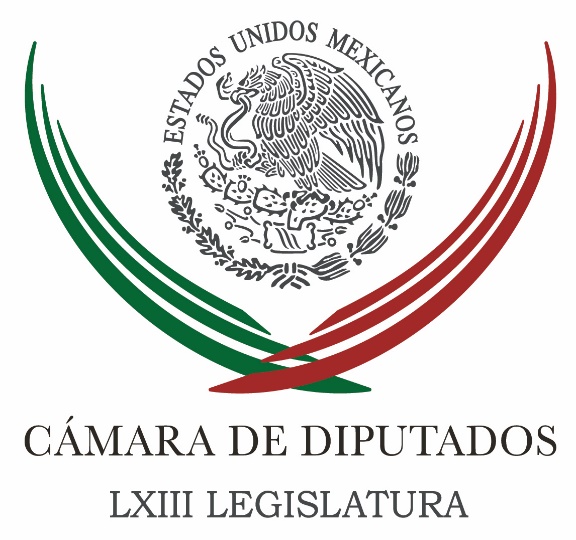 Carpeta InformativaTercer CorteResumen: No podemos permitir que haya borrón y cuenta nueva en Pemex: Marko CortésUrgen que SHCP entregue recursos a UVSedesol, dispuesta a mantener compra de leche a productores nacionalesDiputados plantean estrategias para atender problema de agua en MéxicoDisminuir efectos violentos, objetivo de regular la mariguana: Gil ZuarthSe podrán crear empresas en 24 horas; Peña Nieto promulga reforma a Sociedades MercantilesSin escatimar, se tomarán medidas para preservar la estabilidad: Videgaray CasoSin crisis económica mundial, México crecería 1.5% más: CarstensINE declara improcedente denuncia contra Anaya11 de marzo de 2016TEMA(S): Trabajo Legislativo FECHA: 11/03/16HORA: 13:46NOTICIERO: Imagen InformativaEMISIÓN: Tercer CorteESTACION: 90.5 FMGRUPO: ImagenNo podemos permitir que haya borrón y cuenta nueva en Pemex: Marko CortésPascal Beltrán Del Río, conductor: Aquí le hemos dado cuenta en días recientes de la situación de Petróleos Mexicanos, una situación que ha llevado a anunciar por parte del Gobierno federal un recorte importante en los gastos de esta ahora llamada empresa productiva del Estado. En información relacionada con Pemex, la bancada del PAN en la Cámara de Diputados anunció que prepara una denuncia penal y administrativa en contra del ex titular de Petróleos Mexicanos, Emilio Lozoya. Tengo en la línea telefónica al coordinador del PAN en San Lázaro, Marko Cortés. Marko, ¿por qué esta denuncia penal en contra de Emilio Lozoya?Marko Cortés: Hay antecedentes que hay que comentar antes. Primero es que nosotros habíamos citado a comparecer a Emilio Lozoya cuando todavía era director general de la empresa y ya estaba aprobada, con jalones y estirones logramos que se aprobara esta comparecencia, para que nos fuera explicar qué es lo que estaba haciendo con la empresa productiva de México. Lamentablemente esa misma semana que ya estaba emitida la convocatoria a la comparecencia, es exactamente la misma semana que el Gobierno Federal decide que ya no es el director de Pemex. Dicen que el que nada debe nada teme. Por lo pronto, el Gobierno Federal ahí en este tema tiene mucho que ocultar, mucho que esconder, porque prefirieron que antes de que fuera a dar cuenta de todo lo que había hecho, mejor quitarlo y poner a un nuevo director. Conductor: A ver, ¿la implicación es que lo quitaron por eso?Marko Cortés: Es una evidente forma de ocultar la información que nosotros íbamos a requerir sobre todas las malas decisiones. Lo quitaron por su pésima administración. Mira, te pongo un ejemplo de lo que pasó, en el 2012, Pemex estaba produciendo dos y medio millones de barriles diarios, tres años después México ya está produciendo dos millones cien mil, 400 mil barriles menos de crudo al día. Si comparamos en su gasto corriente, te puedo decir, por activo, que es la alta burocracia de Pemex, tenía un gasto en el 2012, anual, de aproximadamente 35 mil millones de pesos, que es muy elevado. Pero ahora, tres años después, ya siendo elevado el gasto se fue a 68 mil millones de pesos, o sea se duplicó el gasto en la burocracia, más gerencias, más direcciones generales... No solo eso, hay ya contratos claros, concretos, te voy a poner ahorita ejemplos, de sobreprecios, en los cuales está involucrado obviamente el director general y otros funcionarios. Por eso es que el grupo parlamentario del PAN en la Cámara de Diputados, ante la falta de decisión y por la aparente complicidad del PRI gobierno en el desfalco de Pemex, es que decidimos presentar una denuncia por todas las formas posibles, legales, para que Emilio Lozoya y el resto de funcionarios involucrados paguen por sus actos. Conductor: Marco, ¿por qué no llamar a comparecer a González Anaya? Marko Cortés: Ya se le habló a comparecer a González Anaya y evidentemente se le hicieron preguntas muy puntuales, entre otras se le preguntó: “Ok, nos dice, director, que el problema de Pemex es la liquidez. Perfecto, ¿de cuánto estamos hablando? ¿De qué tamaño es el problema? ¿De cuánto es el problema de liquidez? ¿Sabes qué nos respondió? Conductor: Dime Marko Cortés: Que no tenía claro el dato. Esto es muy preocupante para quien está dirigiendo la empresa petrolera y por eso es que nosotros estamos muy preocupados, porque con la información que ya contamos vemos que no sólo es un problema de liquidez, Pemex está en camino a la banca rota, Pemex está camino a ya no poder operar, y esto sí provoca ya una preocupación. Por eso nosotros no nos podemos quedar con los brazos cruzados y ver que simplemente quien la desfalcó se va con su liquidación y no es llamado a cuentas. En otros países se ha logrado que vayan a comparecer hasta ex presidentes, es el caso de Brasil, que citaron a Lula a comparecer por la crisis que está padeciendo también allá Petrobras. ¿Qué es lo que te puedo decir? Que allá sí hay 50 personas detenidos por el desfalco a Petrobras y aquí en México ni si quiera investigan. Conductor: Marco, pero hay especialistas que consideran que el deterioro de Pemex ha sido paulatino y que los 12 años de administración del PAN, pues no pueden considerarse ajenos a ese proceso de deterioro. Tú, ¿qué les respondes? Marko Cortés: Que hay grandes diferencias, porque nosotros sí aprobamos una reforma energética que a nosotros se nos negó durante los 12 años de gobiernos panistas, y nosotros sí dimos las posibilidades para que esta empresa se expandiera, que pudiera aprovechar todas las capacidades que da esta reforma energética que no hemos visto que ni si quiera la muevan. Conductor: Yo sé que ustedes están pidiendo información y se la pidieron a González Anaya, pero ¿qué es lo que el PAN está señalando como las principales fallas en estos tres años desde que regresó el PRI a la Presidencia? Bueno, los tres años de administración en Pemex del anterior director. Marko Cortés: Lo primero, es una falta de visión como una empresa competitiva con el mundo, que se prepara para poder seguir compitiendo con la nueva realidad, con los nuevos precios del hidrocarburo. Segundo, la corrupción que se vive en esta empresa, con sobreprecios en contratos. Hay un contrato que el actual director reconoce que había sido realizado con un sobreprecio y ya se canceló, y esto porque el PAN lo denunció, sino hubiera seguido su curso, un contrato de arrendamientos de vehículos, que qué bueno que se haga siempre y cuando sea el costo correcto pero no cuando se hace a un sobre precio. También lo que denunciamos es que el recurso que está destinado para evitar que se sigan robando el combustible de ductos, de varias formas, como sigue ocurriendo en el país, se haya usado para comprar aeronaves, como son jets o un helicóptero, y que esto fue usado para el traslado del director y de los ejecutivos de la empresa petrolera cuando el destino de este recurso era para otra cosa. Así como estos hechos, hay muchos otros que se debe investigar, como la compra de una empresa de fertilizantes a un sobreprecio. Hay que ver a quiénes se beneficiaba, hay que ver quiénes son las personas involucradas… Por ello es que debemos de tener mucho cuidado y mucha vigilancia. No podemos permitir que haya borrón y cuenta nueva. Se hicieron muchas cosas mal en Pemex y tenemos que buscar que haya responsables, porque finalmente ¿qué es lo que buscamos en el PAN? En el PAN lo que queremos es que la empresa petrolera mexicana sea competitiva y lo que buscamos como último fin es que la gente pague menos por la gasolina, menos por el diésel, porque aquí en México nos cuesta muy cara a comparación de otros países. Conductor: Marko, cuesta muy cara en comparación a otros países, porque buena parte son impuestos y los impuestos creo que es... Marko Cortés: Exactamente. Conductor: Pero los han aprobado ustedes en el Congreso, ¿no? Marko Cortés: Lo que nosotros estamos proponiendo es que se corrija el régimen fiscal de Pemex. Conductor: ¿Ante qué instancia se presenta esta denuncia penal y administrativa contra el ex titular de Pemex Emilio Lozoya? Marko Cortés: Buscaremos todas las formas posibles, la Auditoría Superior de la Federación, sanciones administrativas y obviamente la penal. Vamos a buscar que sea sancionado no sólo Emilio Lozoya, buscaremos que sean sancionados todos los funcionarios públicos que estén involucrados, porque estamos seguros que ahí hay una red de complicidad y confiamos que la autoridad colabore, que no esconda la información. Estos datos que yo te he dado de evidente corrupción son algunos que hemos venido captando, porque la gente nos va acercando datos, información, y convocamos públicamente a que todos aquellos que hayan sido defraudados, a todos aquellos que les hayan pedido algo para que pudieran ser considerados, pues denuncien, porque es una buena oportunidad para darle una buena sacudida a todos los que le han hecho tanto daño a esta empresa mexicana y que podamos entrar en una etapa donde es una empresa moderna, competitiva, con una nueva dirección. Y yo lo que confió es que al nuevo director, el Gobierno federal sí lo deje trabajar y sí le permita tomar las decisiones necesarias para que la empresa se modernice. Conductor: Marko Cortés, muchas gracias por tomarnos la llamada. Marko Cortés: Al contrario. Un gusto saludarte y saludar a todo tu auditorio. Conductor: Gracias, Marko Cortés, coordinador del PAN en San Lázaro. Duración: 10’00”, masn/mTEMA(S): Partidos PolíticosFECHA: 11/03/16HORA: 15:13NOTICIERO: Reforma.comEMISIÓN: Tercer CorteESTACION: Online:GRUPO: Reforma.com0Urgen que SHCP entregue recursos a UVClaudia Salazar, reportera: La Secretaría de Hacienda y Crédito Público (SHCP) debe cerrar el flujo de recursos al Gobierno de Veracruz y ser la que directamente le entregue presupuesto a la Universidad Veracruzana (UV), demandó el grupo de Morena en la Cámara de Diputados.Rocío Nahle, coordinadora parlamentaria, afirmó que sólo así se podrían restituir los miles de millones de pesos que la institución educativa ha dejado de recibir por parte del Gobierno local."La Secretaría de Hacienda debe tomar el control de las finanzas de los recursos federales, tiene que hacer algo, porque no hay garantía de que se baje un peso y se vaya a aplicar, por eso hay que intervenir en las cuentas del Gobierno de Veracruz", dijo."Lo que se vive en Veracruz es una pesadilla. Ya son seis años de dispendio, robos, desvíos, peculado del presupuesto, algo se tiene que hacer".Señaló que la entidad gobernada por Javier Duarte vive la anarquía total y sólo la Administración federal es la que puede empezar a poner orden."Pero también tenemos que decir que el Gobierno de Enrique Peña Nieto lo ha arropado, lo ha consentido y es una bola de nieve que ya reventó", advirtió.Resaltó la importancia de la manifestación del jueves en Veracruz por parte de la comunidad de la UV, que exigió al Gobierno de Duarte que entregue los 2 mil 76 millones de pesos correspondientes a su presupuesto.La diputada de Morena exaltó la movilización que se realizó no sólo en Xalapa, sino también en Poza Rica, Tuxpan, Orizaba, Córdoba, Coatzacoalcos y el puerto de Veracruz."Lo de la Universidad es muy importante, tenían que ser los jóvenes universitarios los que se manifestaran y que la burbuja la rompieran. Esto ya no va a parar, porque no es posible que el dinero para educación, que soporta la estructura social, se haya desaparecido", subrayó. dlp/mTEMA(S): Trabajo Legislativo FECHA: 11/03/16HORA: 14:08NOTICIERO: Notimex / TerraEMISIÓN: Tercer Corte  ESTACION: Online GRUPO: Notimex 0Sedesol, dispuesta a mantener compra de leche a productores nacionalesLa Secretaría de Desarrollo Social (Sedesol) manifestó a la Cámara de Diputados su disposición de mantener los volúmenes de compra de leche fresca a productores nacionales.La dependencia informó a los legisladores que se han efectuado mesas de trabajo en Aguascalientes, Chihuahua, Guanajuato y Jalisco, en las cuales se acordó mantener los volúmenes de compra en esas entidades federativas hasta la conclusión de este mes. Explicó que se procederá de esa manera en tanto se concretan las mesas de trabajo de las secretarías de Agricultura, Ganadería, Desarrollo Rural, Pesca y Alimentación (Sagarpa), Desarrollo Social, Hacienda y Crédito Público (SHCP) y Economía, que den certidumbre a la problemática comercial de la leche fresca nacional. Durante esas reuniones participaron representantes de las secretarías de Desarrollo Rural, uniones ganaderas regionales, de direcciones de ganadería estatales, de la Confederación de Organizaciones Ganaderas y de delegaciones de la Sagarpa. La dependencia aclaró que en cuanto obtenga los recursos necesarios para mantener la compra de leche fresca a productores nacionales respecto a 2014, equivalentes a 770 millones de litros, se continuará con los volúmenes de compra que aseguren el cumplimiento de esa meta. En esos términos respondió la Secretaría de Desarrollo Social a un dictamen con punto de acuerdo aprobado por la Cámara de Diputados, en el que le solicitó información sobre mecanismos que otorguen certidumbre a productores de leche del país. Los legisladores además pidieron a la institución fortalecer la comercialización del lácteo y que esa acción intersecretarial garantice su acceso a los mercados y para ello específicamente se restituya la suficiencia económica a Liconsa. /gh/mTEMA(S): Trabajo Legislativo FECHA: 11/03/16HORA: 15:03NOTICIERO: Notimex / TerraEMISIÓN: Tercer Corte  ESTACION: Online GRUPO: Notimex 0Diputados plantean estrategias para atender problema de agua en México  El diputado federal José Antonio Arévalo propuso diseñar una “ruta crítica” para sacar adelante una Ley General de Aguas que atienda las necesidades del país en el rubro y en la que participen todos los actores sociales y económicos.El presidente de la Comisión de Recursos Hidráulicos de la Cámara de Diputados expuso que la reducción de la disponibilidad del agua en México y la contaminación de sus ríos y lagos plantean una situación que exige al Poder Legislativo tomar cartas en el asunto. Arévalo González expuso que la sobreexplotación de los mantos acuíferos ha generado efectos perjudiciales, como un grave impacto ecológico irreversible. Esa situación, dijo el legislador del Partido Verde Ecologista de México (PVEM), se traduce en el agotamiento de manantiales, la desaparición de lagos y humedales, la reducción de los caudales base de los ríos, la eliminación de la vegetación nativa y la pérdida de ecosistemas, entre otros fenómenos. Durante una reunión de trabajo ordinaria, reconoció que no se tiene mucho tiempo para formular la nueva ley pues “las legislaturas pasan muy rápido”, por lo que invitó a la Comisión de Recursos Hidráulicos a enviar propuestas de convocar a expertos, académicos y autoridades que enriquezcan el proyecto. José Antonio Arévalo también consideró necesario incluir a la Comisión de Agua Potable y Saneamiento en el análisis y la discusión del ordenamiento, además de considerar su opinión en la elaboración de la ruta crítica. En su oportunidad el diputado José Hugo Cabrera Ruiz propuso sumar a la Comisión de Agricultura y Sistemas de Riego y a otras que se especialicen en ordenamiento territorial y desarrollo urbano, pues “se trata de un tema fundamental no sólo de aprovechamiento del agua, sino de gobernabilidad del país”. El también priista Germán Escobar Manjarrez se sumó a la iniciativa y llamó a “no politizar” el asunto en el marco del año electoral en curso, mientras Evelio Plata Inzunza, compañero de bancada, sugirió que se organicen foros en diversas regiones de la República para conocer sus necesidades particulares y tener el respaldo de la sociedad. Igualmente del Partido Revolucionario Institucional (PRI), Abel Murrieta Gutiérrez expuso que aun cuando los temas del Mando Único o el presupuesto son urgentes para el Congreso de la Unión, no se puede dejar atrás la Ley General de Aguas. Por el Partido Acción Nacional (PAN), Marco Antonio Gama Basarte pidió involucrar en la creación de la norma a la Comisión de Cambio Climático con el propósito de atender estándares internacionales y generar una cultura del cuidado al ambiente. Ariel Enrique Corona Rodríguez, también panista, aseveró que el agua es un tema de interés mundial, pues es un bien básico cuyo costo puede ser más alto cuando no se cuente con él y más codiciado, incluso, que el oro o los energéticos. El también panista Wenceslao Martínez Santos advirtió que en el tema del agua se requiere una normatividad adecuada y pidió que se hagan transparentes los recursos, inversiones y proyectos de infraestructura de la Comisión Nacional del Agua (Conagua), mediante un sitio web en la cual se rinda cuenta de esos aspectos a la población. /gh/mTEMA(S): Información GeneralFECHA: 11/03/16HORA: 18:26NOTICIERO: 24 Horas.mxEMISIÓN: Tercer CorteESTACIÓN: Online GRUPO: 24 Horas0Disminuir efectos violentos, objetivo de regular la mariguana: Gil ZuarthEl actual modelo regulatorio “está provocando una distorsión en nuestra sociedad y tiene que ver con el mercado negro”, dijo el líder del PAN en el SenadoEl objetivo de regular el uso y consumo de mariguana es disminuir los efectos violentos, el costo social del mercado negro, “porque si hay alguien que quiera consumir va ir a buscarla”, dijo el presidente de la Mesa Directiva del Senado de la República, Roberto Gil Zuarth.Durante su participación como ponente en el “Foro sobre mariguana”, en la Universidad Pontificia de México, Gil Zuarth aseguró que el actual modelo regulatorio “está provocando una distorsión en nuestra sociedad y tiene que ver con el mercado negro”.El senador recalcó que “es absolutamente falso que legalizando o regulando de manera diferente la planta, se va a acabar con la violencia. Eso es absolutamente falso”.Gil Zuarth argumentó que “a lo único que podemos aspirar con un cambio regulatorio es a disminuir los efectos del mercado negro. Es decir, a disminuir los riesgos de quien tiene la intención de consumir, de enfrentarse al mercado de lo ilícito, enfrentarse a la obscuridad de lo ilícito, a la amenaza de extorsión de las policías por lo ilícito, a la clandestinidad de quien le vende la mariguana”.El panista aseguró que la regulación es “la mayor, la más dura respuesta que tiene el Estado frente a un comportamiento: la persecución penal. Prohibido consumir, prohibido vender”, con algunos matices y esa política, no ha logrado los objetivos, de encarecer el precio de la mariguana ni ha restringido la cantidad que se intercambia en el mercado.Reconoció que “mientras haya una sola persona dispuesta a consumir, una sola, hay mercado, y mientras haya mercado, hay la necesidad de regularla. Así de simple” y es obligación del Estado diseñar dicho marco regulatorio.   Jam/mTEMA(S): Información GeneralFECHA: 11/03/16HORA: 15:17NOTICIERO: 24 HORASEMISIÓN: Tercer CorteESTACION: Online:GRUPO: 24 HORAS0Se podrán crear empresas en 24 horas; Peña Nieto promulga reforma a Sociedades MercantilesRedacción 24 HORAS: Con el nuevo régimen de asociación denominado Sociedades para Acciones Simplificadas (SAS) se facilitará a quienes quieran formar una empresa pequeña, o una primera empresa, para que lo pueda hacer de forma muy fácil y hasta en 24 horas, aseguró el presidente Enrique Peña Nieto en el marco del Premio Nacional del Emprendedor 2015.“Los beneficios de esta nueva figura jurídica, subrayó que con la legislación anterior, el costo promedio para crear una empresa era de veinte mil pesos y el trámite podía tardar en el mejor de los casos, seis días, ahora se podrá crear una empresa en 24 horas, de manera gratuita”, señaló el Ejecutivo.En el evento realizado en el Patio Central “Octavio Paz” en la Biblioteca de México, Peña Nieto detalló que en una segunda etapa se buscará el mismo proceso electrónico para la inscripción al Servicio de Administración Tributaria (SAT) y al Instituto Mexicano del Seguro Social (IMSS), así como expedición de licencias de funcionamiento de nivel municipal cuando las actividades sean de bajo riesgo.Recordó que en el pasado era necesario acudir ante un notario y a un fedatario público y ahora el proceso se puede hacer por internet y anteriormente los emprendedores tenían que pagar los servicios profesionales para asesorarse y constituir su empresa, “con esta reforma ya no es necesario.El México de hoy es un país con más espacios de oportunidad, con más mecanismos de apoyo al emprendimiento y a los jóvenes dispuestos a hacer realidad sus proyectos, destacó el presidente Enrique Peña Nieto.Tras entregar el premio y promulgar la reforma sobre Sociedades Mercantiles Simplificadas, destacó el empeño y la creatividad de los emprendedores, que son parte esencial de una nación moderna, ejemplo de capacidad y del talento de los mexicanos en todos los rubros y a todas las escalas.Destacó, además, la reforma sobre Sociedades Mercantiles Simplificadas, en particular la creación de la figura jurídica Sociedades por Acciones Simplificadas (SAS), que permite la creación de empresas de manera sencilla, rápida y económica. dlp/mTEMA(S): Información GeneralFECHA: 11/03/16HORA: 16:03NOTICIERO: La Crónica.comEMISIÓN: Tercer CorteESTACION: Online:GRUPO: La Crónica.com0Sin escatimar, se tomarán medidas para preservar la estabilidad: Videgaray CasoNotimex: El gobierno federal refrendó su compromiso para preservar el clima de estabilidad económica del país, en medio de la turbulencia global, y para ello tomará las medidas necesarias que permitan proteger la economía de los mexicanos, y a la banca realizar su actividad. “No habremos de escatimar las medidas para actuar con oportunidad en el ámbito de nuestra competencia, específicamente en materia de balance fiscal. Más que otras consideraciones de coyuntura, aquí lo que estamos preservando es la credibilidad de la política fiscal mexicana, de la hacienda pública, y eso es lo que vamos a seguir y eso es lo que ustedes pueden esperar”, aseveró el secretario de Hacienda, Luis Videgaray Caso.Durante su mensaje de clausura de la 79 Convención Bancaria, se comprometió ante los banqueros del país a seguir trabajando de manera coordinada con el Banco de México (Banxico) en la Comisión de Cambios.Indicó que tomarán las medidas que sean necesarias cuando se presenten situaciones extraordinarias en el mercado, que pudieran presentar una divergencia de los fundamentos macroeconómicos y representar un riesgo para las expectativas inflacionarias.El funcionario federal también ofreció un trabajo cercano entre la autoridad hacendaria y la banca comercial, para definir estrategias para crecer y preservar la solidez del sistema financiero mexicano.“Es un hecho que una de las fortalezas de la economía mexicana es la solidez de los bancos y la tenemos que cuidar todos los días, tenemos que cuidar el nivel de capitalización, la liquidez que es un tema extremadamente importante, habremos de poner particularmente atención en los niveles de liquidez de todos los intermediarios financieros”, señaló Videgaray Caso. dlp/mTEMA(S): Información GeneralFECHA: 11/03/16HORA: 14:14NOTICIERO: Milenio.comEMISIÓN: Tercer CorteESTACION: Online:GRUPO: Milenio.com0Sin crisis económica mundial, México crecería 1.5% más: CarstensMilenio Digital: El gobernador del Banco de México, Agustín Carstens, dijo que el crecimiento económico de México sería 1.5 por ciento mayor si los efectos de la crisis financiera global del 2007 a 2009 no siguieran presentes."Estoy seguro de que si la economía mundial hubiera funcionado normalmente, sin duda ahorita tendríamos un punto y medio más de crecimiento económico".En 2015 el crecimiento económico de México fue de 2.5 por ciento.En entrevista con Carlos Puig para MILENIO Televisión, Carstens dijo que la situación económica de México se debe a una combinación de factores como la "falta de acción en unos momentos" y el entorno internacional en otros."La economía mexicana tenía muchos rezagos en algunas materias, ciertamente en la parte estructural y esas reformas ya se han hecho. La crisis financiera global todavía no está superada. Por ejemplo, en el entorno en el que el Banco de México se desempeña vemos países y zonas que están tomando políticas que son completamente irregulares. El día de ayer simplemente el Banco Central Europeo hizo un anuncio donde redujo todas las tasas de interés a terreno negativo. Tasas de interés menores que cero son completamente malas. Es como premiar un delito", dijo.Entre las acciones que se han tomado en México destacó la aprobación de las reformas, aunque admitió que sus efectos van a tomar tiempo.Sugirió que México debe incorporar de manera positiva el uso de la tecnología, antes de que se convierta en un factor negativo y de pérdida de empleos."Los mexicanos veremos una hondonada en términos de nuevas tecnologías. Si no le echamos ganas ahorita podemos tener sorpresas enormes, hay trabajos que se están sustituyendo con tecnología. Por ejemplo, ya puedes sacar un pase de abordar en una máquina, lo mismo puede suceder en otras cosas", dijo.De las medidas anunciadas por Banxico y la Secretaría de Hacienda ante la depreciación del peso y los precios bajos del petróleo, dijo que "han funcionado bastante bien".Aunque aclaró que "es muy difícil decir si el dólar se va a quedar en estos niveles"."El tipo de cambio es flotante. Las medidas han funcionado bastante bien. Los factores que generaron la depreciación fueron factores externos que siguen ahí y eso sí podría generar algún tipo de aumento adicional. Lo más importante es que vamos a estar alertas a los eventos. El Banco de México tomó las acciones que tuvo que tomar en su momento y si se vuelven a presentar no dudaríamos en hacer lo necesario", dijo.Reiteró que los bajos niveles en la inflación han ayudado en este entorno internacional y dijo que los productos en dólares se han venido ajustando un poco, pero "hay muchos otros productos que no tienen tanto impacto".Comentó que los créditos han aumentado porque "sí hay una relación entre la demanda por crédito y el nivel de inflación", que cuando sube la inflación suben las tasas y al mantenerse bajas las personas optan por los financiamientos.Entre los factores que han ayudado a mantener bajos niveles de inflación reconoció los precios de la electricidad y las gasolinas, que han bajado, gracias a la reforma energética."Las mercancías básicas también han estado bajando para muchas industrias. Los costos de esos materiales que usan han bajado de precio también", dijo. dlp/mTEMA(S): Información GeneralFECHA: 11/03/16HORA: 15:37NOTICIERO: El Universal.comEMISIÓN: Tercer CorteESTACION: Online:GRUPO: El Universal.com0INE declara improcedente denuncia contra AnayaMisael Zavala, reportero: La Comisión de Quejas y Denuncias del Instituto Nacional Electoral (INE) declaró improcedente la denuncia del PRI en contra de Ricardo Anaya, presidente nacional del PAN, quien había sido señalado por supuesto uso indebido de la pauta de radio y televisión a través de spots promocionales en siete estados del país.En sesión ordinaria, el organismo electoral resolvió que el líder panista no hace un llamado al voto a través de los promocionales en radio y televisión difundidos por el Partido Acción Nacional (PAN) en los estados de Durango, Hidalgo, Puebla, Sinaloa, Tamaulipas, Tlaxcala y Zacatecas, en los que Anaya señala que “la inseguridad y la falta de oportunidades, son el resultado de años y años de los mismos malos gobiernos”. "Se determinó que los mensajes denunciados no hacen un llamado al voto de manera directa ni hacen referencia a algún candidato registrado, por lo que sin prejuzgar el fondo del asunto, no se actualiza -en apariencia de buen derecho- un uso indebido de la pauta por parte del PAN ni de su dirigente nacionales", indicó la comisión. dlp/m